П О С Т А Н О В Л Е Н И Еот 24.12.2019   № 1611г. МайкопО признании утратившими силу некоторых постановлений Администрации муниципального образования «Город Майкоп» В соответствии с Федеральным законом от 26 июля 2019 г. № 199-ФЗ «О внесении изменений в Бюджетный кодекс Российской Федерации в части совершенствования государственного (муниципального) финансового контроля, внутреннего финансового контроля и внутреннего финансового аудита» п о с т а н о в л я ю:1. Признать утратившими силу постановления Администрации муниципального образования «Город Майкоп»:- от 11 августа 2015 г. № 536 «О Порядке осуществления главными распорядителями (распорядителями) средств бюджета муниципального образования «Город Майкоп», главными администраторами (администраторами) доходов бюджета муниципального образования «Город Майкоп», главными администраторами (администраторами) источников финансирования дефицита бюджета муниципального образования «Город Майкоп» внутреннего финансового контроля и внутреннего финансового аудита»;- от 7 сентября 2016 г. № 778 «О внесении изменений в Порядок осуществления главными распорядителями (распорядителями) средств бюджета муниципального образования «Город Майкоп», главными администраторами (администраторами) доходов бюджета муниципального образования «Город Майкоп», главными администраторами (администраторами) источников финансирования дефицита бюджета муниципального образования «Город Майкоп» внутреннего финансового контроля и внутреннего финансового аудита»;- от 10 октября 2018 г. № 1188 «О внесении изменений в Порядок осуществления главными распорядителями (распорядителями) средств бюджета муниципального образования «Город Майкоп», главными администраторами (администраторами) доходов бюджета муниципального образования «Город Майкоп», главными администраторами (администраторами) источников финансирования дефицита бюджета муниципального образования «Город Майкоп» внутреннего финансового контроля и внутреннего финансового аудита».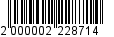 2. Опубликовать настоящее постановление в газете «Майкопские новости» и разместить на официальном сайте Администрации муниципального образования «Город Майкоп».3. Постановление «О признании утратившими силу некоторых постановлений Администрации муниципального образования «Город Майкоп» вступает в силу с 1 января 2020 г.Глава муниципального образования«Город Майкоп»                                                                           А.Л. ГетмановАдминистрация муниципального образования «Город Майкоп»Республики Адыгея 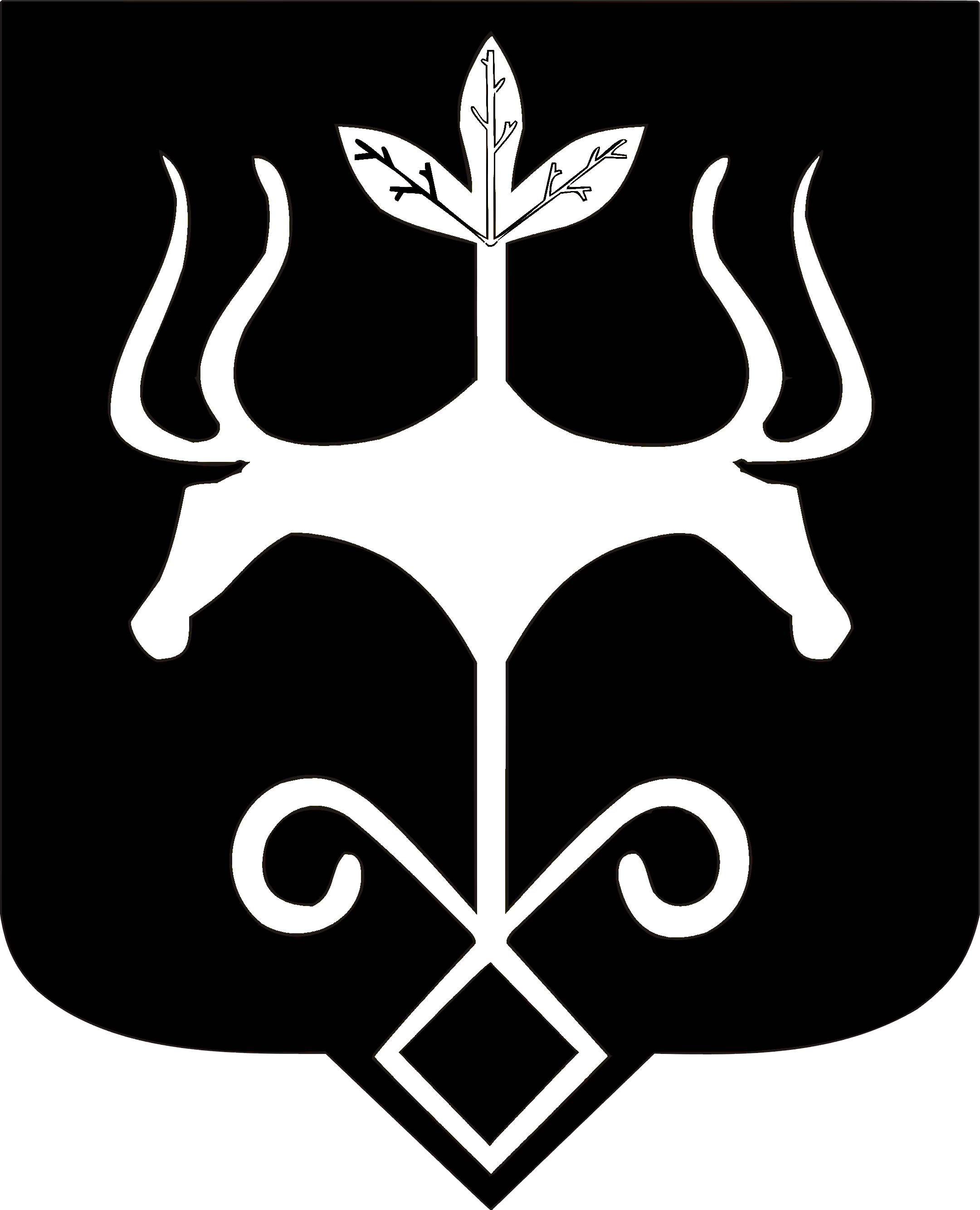 Адыгэ Республикэммуниципальнэ образованиеу 
«Къалэу Мыекъуапэ» и Администрацие